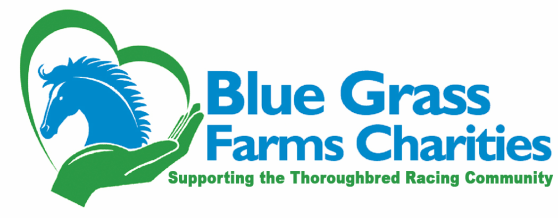 Haciendo posible que 30 niños entre 3-10 años de familias trabajando en la industria de caballos en la región central de Kentucky puedan atender. 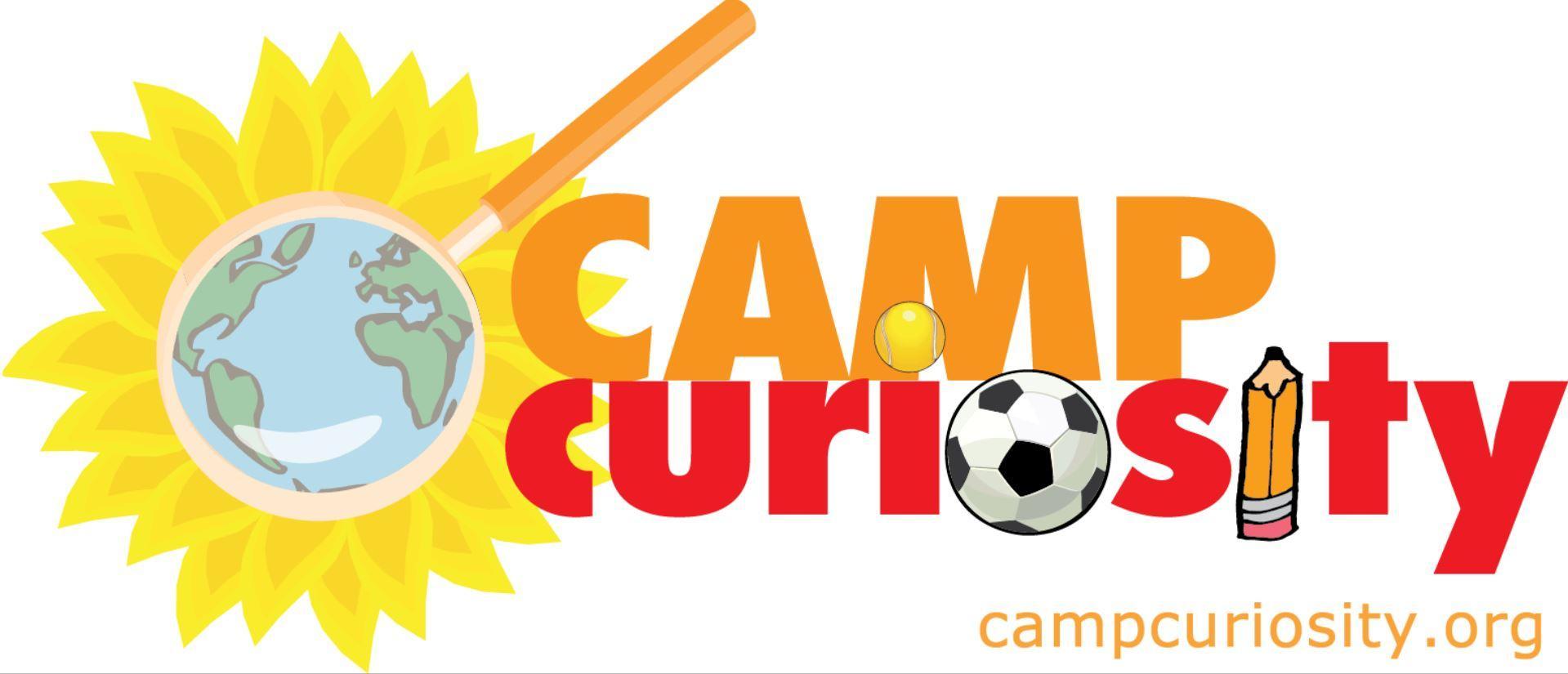 Occurrirá en el Lexington School desde el 17-21 de julio del 2017Pre-Registración de Camp Curiosity Por favor complete este documento antes del 30 de junio del 2017 y mandelo a través de correo a  Blue Grass Farms Charities(BGFC)340 Legion Drive, Suite 20, Lexington, KY 40504O, escanee ambos lados y mandelo por correo electrónico a info@bgfcky.orgBGFC LO CONTACTARA ACERCA DE SU ELEGIBILIDAD Y HARÁ UNA CITA PARA PODER COMPLETAR CUALQUIER DOCUMENTO ADICIONAL QUE SERÁ NECESARIO PARA QUE SU HIJO ESTÉ REGISTRADO OFICIALMENTE AL CAMPAMENTO Nombre del padre/ guardian: _____________________________________________________________Trabaja en (Nombre de la finca):______________________________________________________________Dirección de casa:_____________________________________________________________________Numero de telefono: _____________________________ Correo electrónico:_________________________________________Nombre del niño:_____________________________________________________________________Fecha de nacimiento del niño (mm/dd/aa) ____________________     ____Hombre  ___Mujer     Nivel de grado más reciente:____________________Alergias de comida?   ___   Sí  ___ No    Apunte las comidas a las que su hijo es alergico: ____________________________________________________________________________________Su hijo toma medicina?  ____Sí _____No Tipo de medicina/dosis/# de veces que se administra al día/hora del día que se administra: ____________________________________________________________________________________Apunte cualquier alergia que no sea de comida: ____________________________________________________________________________________Contacto de emergencia (aparte del padre) : _____________________________________________________ Numero de telefono:_________________________Autoriza tratamiento de emergencia si es considerado necesario por empleados del campamento? _____Sí _____NoAl iniciar aquí. le da permiso al  Lexington School de administrar o aplicar medicina sin receta al niño  si es pedido o necesario ________Al iniciar aqui,  Blue Grass Farms Charities y el  Lexington School tienen permiso de tomarle fotos a sus hijos para el uso promocional que puede incluir publicaciones físicas o en redes sociales: _______Otra información sobre su hijo que crea que será util para los empleados del campamento:______________________________________________________________________________________________________________________________________________________________Firma del padre: _________________________________________________________Fecha:_______________________Recibido por  Blue Grass Farms Charities: ________________________________________________					(la persona de BGFC recibiendo la  aplicación)Fecha del recibo de BGFC: ___________________ 